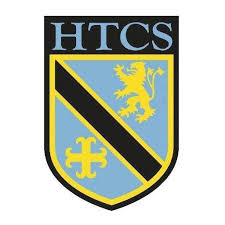 Unit: Crime & Punishment in 18th and 19th Century Britain ProgressProgressProgressKey ideasRAGI can explain the rise of new crimes such as smuggling and highway robbery I can explain how the Fielding brothers helped to develop policing in Industrial Britain I can describe the layout and set up of Pentonville prison including the separate and silent systemI can assess why transportation and public execution ended and why the use of prisons grewLesson Learning FocusAssessmentKey Words1What was Highway robbery and why did it rise and fall in popularity?Formative questioning, Regular Recall, Summative testHighwayman, Poaching, Hawkhurst gang, Black acts, Decriminalisation, 2What was smuggled into Britain and why was it too hard to enforce?Formative questioning, Regular Recall, ILO – Rise and fall of smugglingImport duty, tax, Luxury items3Was Poaching still a big issue?Formative questioning, Regular Recall, Green pen Social crime, Landowners, Enclosures4What happened to the Tolpuddle Martyrs?Formative questioning, Regular Recall, GCSE question ILO: GCSE pod French Revolution, Pardoned< Transportation, Influence, Secret Oath  5Did the local community remain an important part of law enforcement?  Formative questioning, Regular Recall, Triple challenge Bow Street Runners, CID, Magistrate, Thief-takers, Municipal Corporations act, Rural Constabulary act, Police act 6Who were the Fielding brothers and how did they improve policing in London?Formative questioning, Regular Recall, Triple challenge, Green pen Bow Street Runners, CID, Magistrate, Thief-takers, Municipal Corporations act, Rural Constabulary act, Police act7Why was transportation and public executed ended?Formative questioning, Regular Recall, ILO, Green pen Gallows, Reform, Deterrence 8What were the problems with early prisons?Formative questioning, Regular Recall, GCSE question Segregation, Gaol fees, Gaol fever, Wardens 9Which famous reformers tried to change the prison system?Formative questioning, Regular Recall, Green penJohn Howard, Elizabeth Fry, Bedfordshire, Newgate prison, segregation, Gaol fees10How was Pentonville a model prison?Formative questioning, Regular Recall, ILO: GCSE podTreadwheel, the Crank, Separate & Silent system,  Reform, John Howard, Elizabeth Fry, Hard labour 11How much had prisons improved during the Industrial era?Formative questioning, Regular Recall, GCSE questionTreadwheel, the Crank, Separate & Silent system,  Reform, John Howard, Elizabeth Fry, Hard labour12Who was Robert Peel and how did he change the penal system? Formative questioning, Regular Recall, Green penMetropolitan Police, Reform, Home Secretary, Prime Minister, Capital Punishment, Humanitarian   